«Приложение 5к Порядку организации и проведения проверок субъектов хозяйствования относительно соблюдения ими требований природоохранного законодательства в части ведения рыбного хозяйства, охраны водных биологических ресурсов и регулирования рыболовства (пункт 4.13)».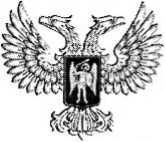 Министерство агропромышленной политики и продовольствияДонецкой Народной РеспубликиГЛАВНОЕ УПРАВЛЕНИЕ РЫБНЫХ РЕСУРСОВ83016, г. Донецк, ул. Кирова, 19, (050) 011-35-30, gurdnr@mail.ruАКТобследования водозаборного сооружения,расположенного на поверхностном водном объекте«	»	20 года		(место составления акта)Нами(Мной),   	____________________________________________________________________________(должности, фамилии и инициалы лиц, которые проводили проверку)с привлечением ___________________________________________________________________________________________________________________________________________(должности, фамилии и инициалы)в присутствии _____________________________________________________________________________________________________________________________________________должность, фамилия и инициалы руководителя (уполномоченного им лица)субъекта хозяйствования)в соответствии со ст. 10 Закона Украины «О рыбном хозяйстве, промышленном рыболовстве и охране водных биоресурсов», ст. 36, 39, 40, 57 Закона Украины «О животном мире», Закона Украины «Об основных принципах государственного надзора (контроля) в сфере хозяйственной деятельности», согласно Приказа Главного управления рыбных ресурсов Донецкой Народной«Продолжение приложения 5»Республики от «	»	20	года №	проведена	(плановая, внеплановая)проверка водозаборного сооружения	(наименование субъекта хозяйствования, который проверялся)Местонахождение субъекта хозяйствования ____________________________________________________________________________________________________________________Руководитель (уполномоченное им лицо) субъекта хозяйствования ________________________________________________________________________________________________(должность, фамилия и инициалы, телефон)Ответственный за эксплуатацию водозаборного сооружения и рыбозащитного устройства (при наличии) _________________________________________________________________(должность, фамилия, имя, отчество, тел., факс)По результатам проверки установлено:Местонахождение водозабора, водоем ________________________________________________________________________________________________________________________Назначение водозабора ________________________________________________________Тип водозабора _______________________________________________________________Способ забора воды ___________________________________________________________Количество дней работы на протяжении года ____________________________________Количество, марка насосов, их мощность _______________________________________Мощность водозабора: проектная _______________, фактическая __________________Год строительства: водозабора________________, рыбозащитного устройства _______Тип рыбозащитных сооружений, их конструктивные особенности ______________________________________________________________________________________________Организация, которая проектировала: водозабор ________________________________рыбозащитное устройство _____________________________________________________Согласование эксплуатации водозабора с органами рыбоохраны__________________Год введения в эксплуатацию: водозабора ______ рыбозащитного устройства ______Видовой состав рыб в пределах водозабора ___________________________________________________________________________________________________________________Наличие мест нереста, зимовальных ям, мест нагула, их отдаленность от водозабора _____________________________________________________________________________Дата последней проверки водозабора и РЗУ водолазами________________________________________Результаты обследования рыбозащитного устройства ___________________________________________________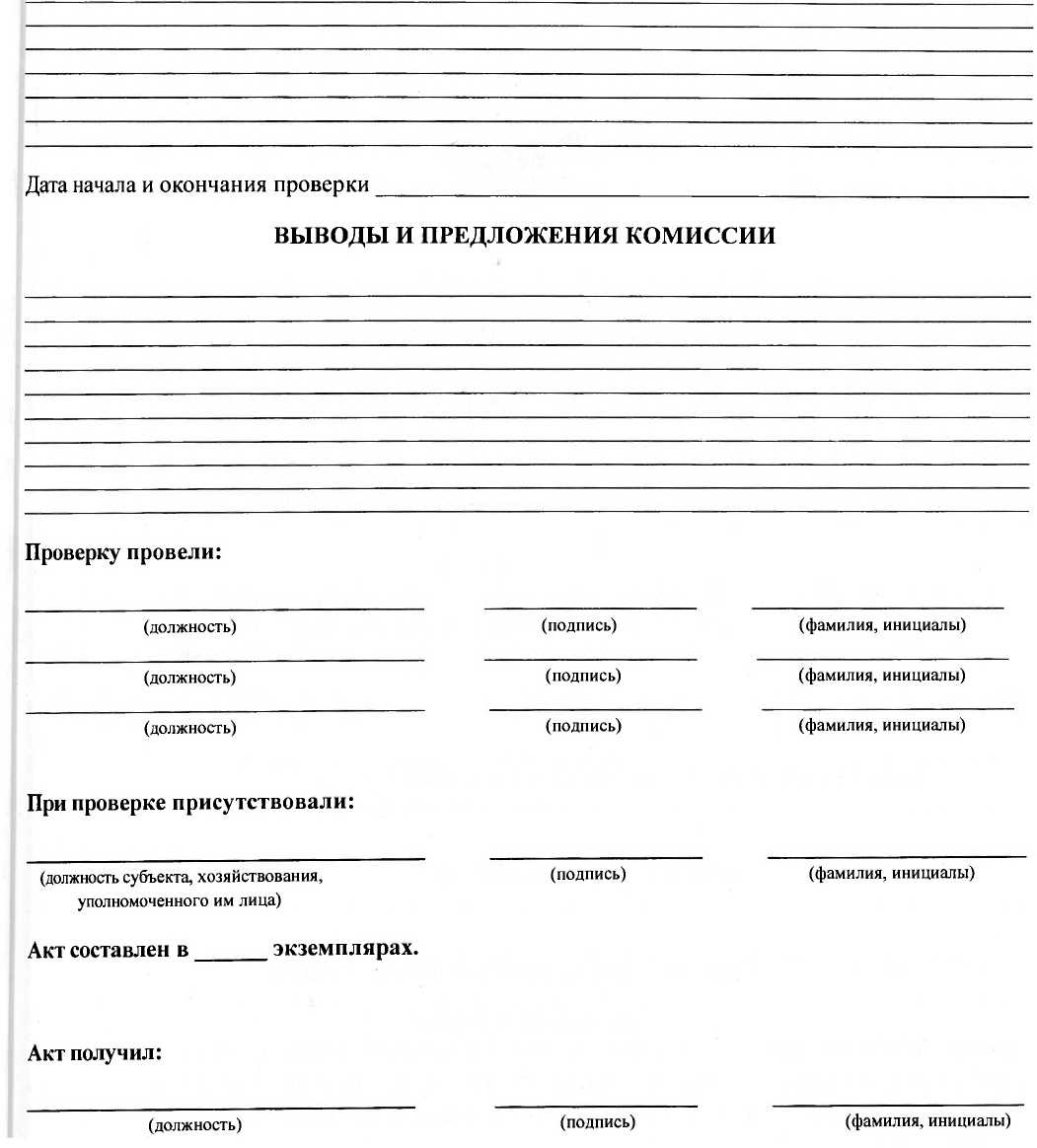 